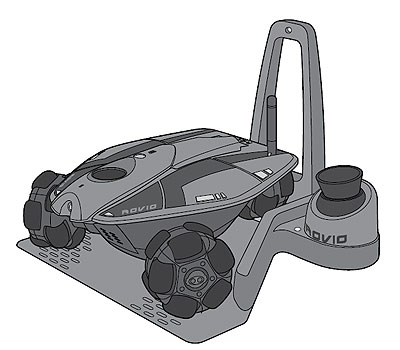 Robot ROVIOA - MISE EN MARCHE DU ROBOT ROVIO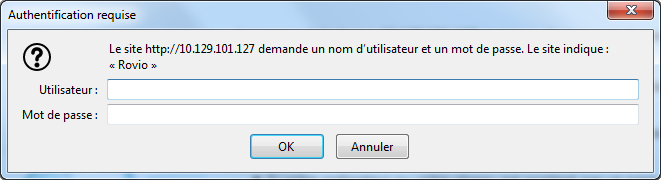 Réaliser la connexion au système :Brancher le Robot Rovio au secteur ;Appuyer sur l'interrupteur ON/OFF pour allumer le Robot Rovio ;Lancer le navigateur internet Firefox ;Taper dans la barre d'adresse, l'adresse IP du robot ROVIO : http://10.129.101.127Identifiant : eleveMot de passe : eleve67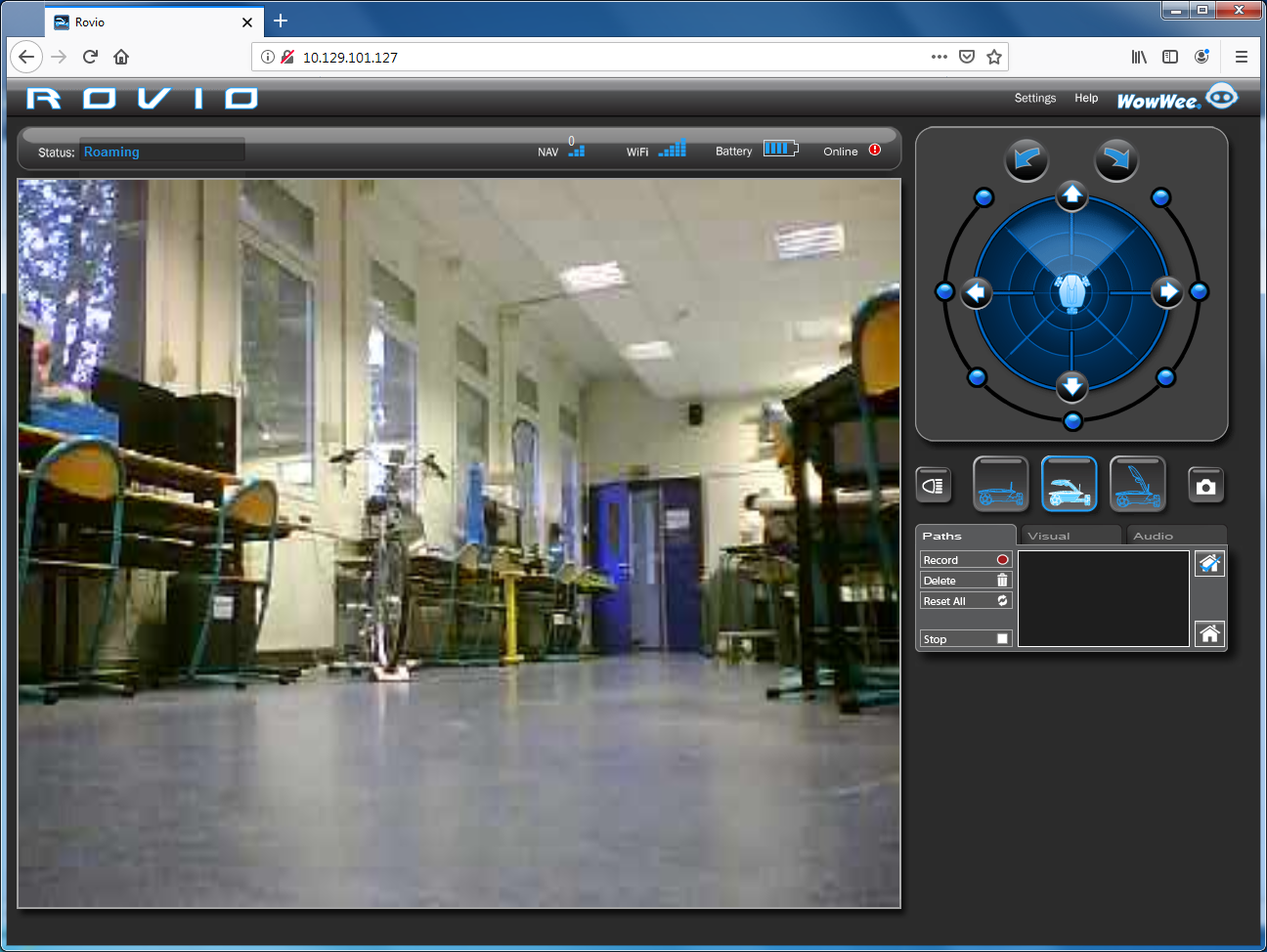 B -  MISE EN MARCHE DE LA MAQUETTE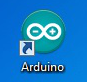 Connecter le câble USB de la maquette ARDUINO, sur un port USB. Sur le bureau, démarrer le logiciel Arduino.C - PRISE DE MESUREATTENTION : Ne pas cliquer sur le bouton "Téléverser", qui enverrait un programme vide vers la carte Arduino !Dans l'onglet "Outils/Type de carte" vérifiez que le matériel est connecté sur "Arduino/Genuino Uno".Dans l'onglet "Outils/Port:" vérifiez que le matériel est connecté sur le "Port : COM... Arduino Uno".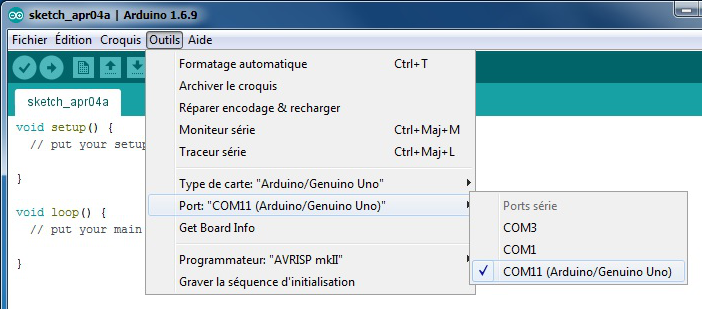 Cliquer sur l'icône "Moniteur Série"  ou dans "Outils/Moniteur série".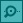 Sélectionner la vitesse d'échange des données entre ARDUINO et PC doit être de 115200 baud (bits/s), cliquer sur "Nouvelle ligne" et cocher "Défilement automatique".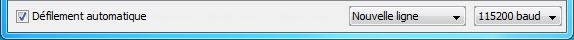 Réaliser un essai en boucle fermée en rentrant le chiffre correspondant dans la barre.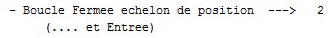 Renseigner un réglage du correcteur PID dans la barre :Puis renseigner une valeur de consigne de position angulaire dans la barre :Le moteur se met en marche. La roue atteint rapidement son régime permanent.Vous obtenez des colonnes donnant : Date, Consigne, Sortie, Mesure capteur, Tension moteur.VISUALISATION DES MESURESCopier/Coller les valeurs générées par le logiciel, directement dans le tableur "LibreOffice Calc".ATTENTION : Soyez attentif aux séparateurs entre les colonnes ainsi qu'aux virgules des décimales !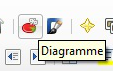 Supprimer d'éventuelles valeurs superflues.Sélectionner une plage de données qui vous intéresse.Tracer le diagramme en cliquant sur l'icone "Diagramme" .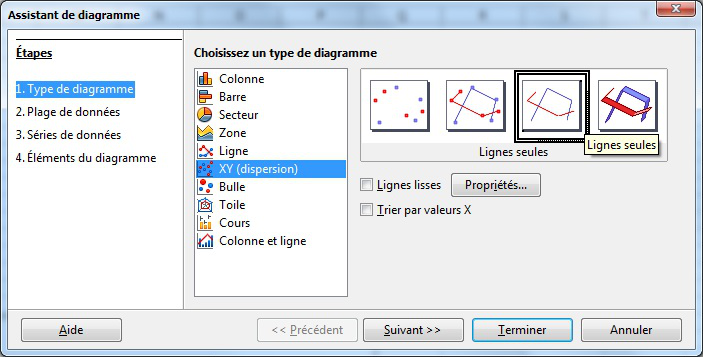 Dans l'onglet "Type de diagramme", sélectionner "XY dispersion" et "Lignes seules". ATTENTION : Un diagramme de type "Ligne" tracerait toutes les colonnes en fonction du numéro de la ligne !Correcteur proportionnel 20Correcteur intégral 0Correcteur dérivé 0Echelon de position angulaire  (°)60